Муниципальное казенное специальное (коррекционное) образовательное учреждение для обучающихся, воспитанников с ограниченными возможностями здоровья «Специальная (коррекционная) общеобразовательная школа-интернат VIII вида № 92»Конспект урока по развитию устной речи на основе изучения предметов и явлений окружающей действительности.1 классТема: «Птицы»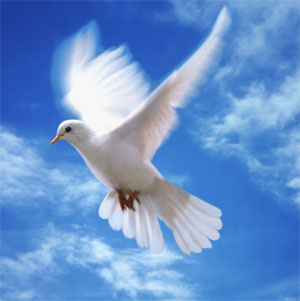 Учитель 1-4 классов: Романова Мария ВладимировнаНижний НовгородТема: «Птицы»Цель: уточнить  и расширить представления детей о птицах, их поведении зимой.Задачи:Формирование умения согласовывать слова в предложении; отработка навыка рассказа-описания;Коррекция зрительной памяти на основе упражнений в запоминании;Воспитание базовых эмоций личности.Оборудование: картинки-изображения птиц, животных; набор головных обручей с картинками птиц, презентация.Ход урокаОрганизационный момент.а) Упражнение на запоминание.Задание: запомнить ряд предметных картинок. Обучающимся, воспитанникам предлагаются картинки с изображением птиц и животных; затем учитель меняет их местами. Дети должны отгадать: что изменилось?б) Упражнения в согласовании слов: «Кого не стало? Кого нет?»Дети закрывают глаза, а учитель убирает одну картинку и спрашивает: «Кого нет? или «Кого не стало?». Например: «Нет кого? волка». Постепенно остаются на доске только иллюстрации изучаемых на уроке птиц; остальные картинки убираются.Артикуляционно-логопедическая гимнастика.Введение в темуа) Вводная беседа. Кроссворд Слайд 1. «Птицы. Что мы знаем о них». Учитель загадывает загадку, демонстрирует изображение птицы.- Как назвать их одним словом? (Птицы)-Каких еще вы знаете птиц?-Чем птицы отличаются от всех остальных животных? (Они умеют летать)-А что для этого у них есть? (Крылья)-Куда и когда они улетают?-Покажите мне, как птицы машут крыльями. б) Сообщение темы урока. Сегодня тема нашего урока «Птицы».      4. Изучение нового материала.а) Упражнения в определении и назывании основных частей тела птиц.Учитель демонстрирует чучело птицы, показывая части, дает точное название (голова, грудь (киль), шея, туловище, крылья, лапы, хвост, перья-оперенье), объясняя, для чего они нужны.Учитель, указывая на разные части тела птицы, спрашивает: «Что это?»- дети отвечают: «Это голова»… И т. д.Учитель просит учеников показать голову, шею, хвост… птицы и назвать эту часть тела.б) Рассказ учителя «Птицы-наши друзья». (Слайд)Словарь: разные птицы: зимующие, перелетные: холода, мороз, пища, вода, гнезда, подкормка…Физминутка. Слайд.Закрепление.а) Работа в тетрадях. Нарисовать птицу.б) Составление рассказа-описания выбранной птички.Учитель дает образец такого рассказа: «Это ворона. Она большая. У нее сильные крылья. Она черная. Грудь у нее серая. Ворона каркает. Она не боится зимы. Она всегда найдет себе еду…».Составление рассказа учениками по вопросам учителя.Составление рассказа-описания учениками самостоятельноИтог.